附件3会场附近宾馆图示及交通路线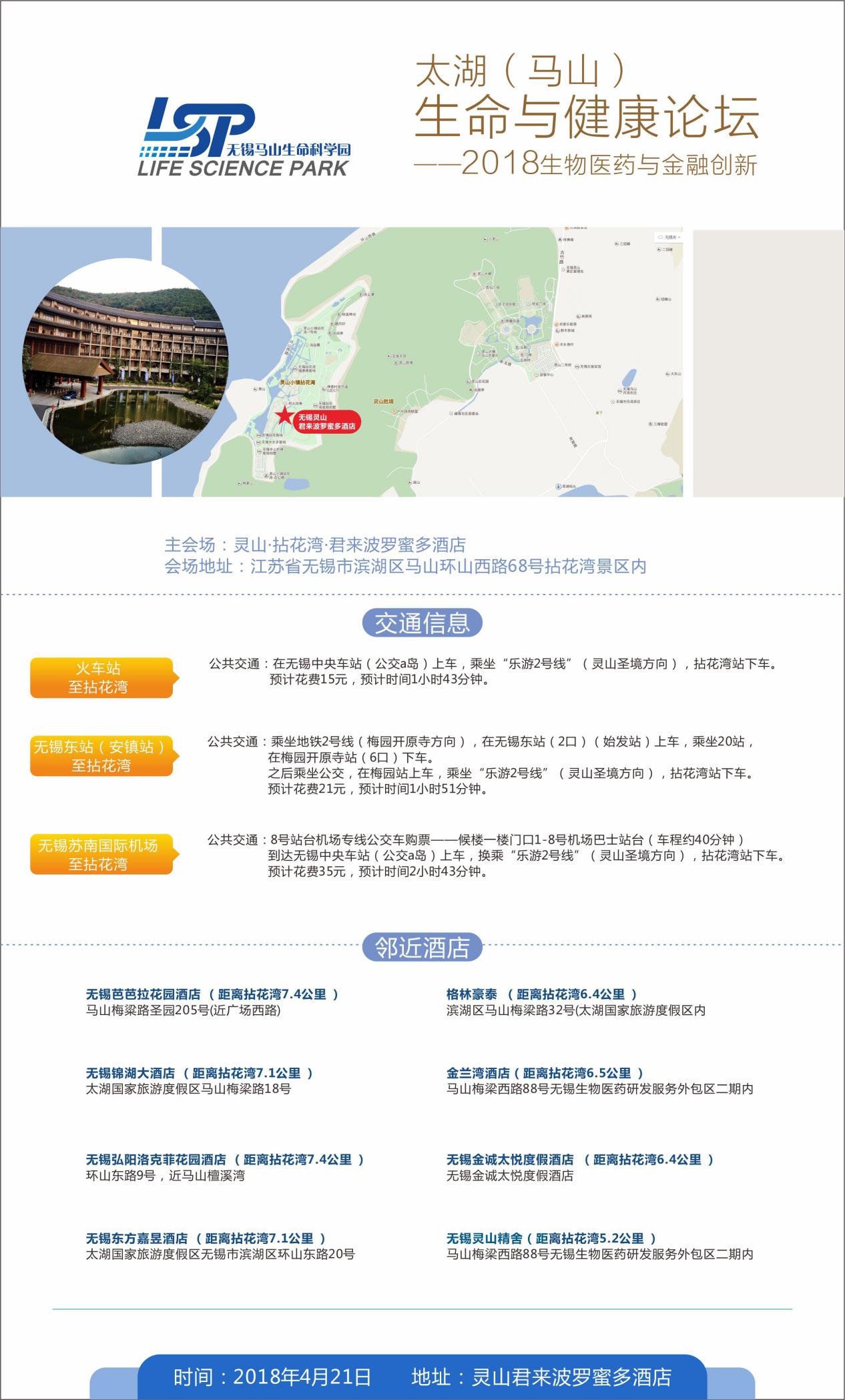 